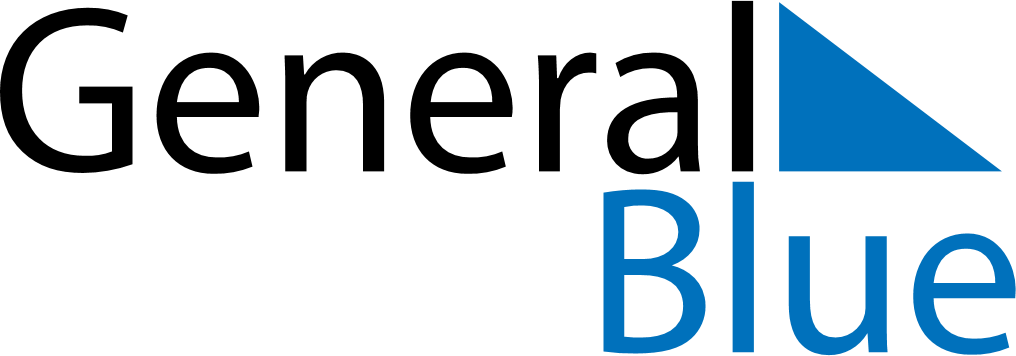 Weekly CalendarOctober 30, 2023 - November 5, 2023Weekly CalendarOctober 30, 2023 - November 5, 2023Weekly CalendarOctober 30, 2023 - November 5, 2023Weekly CalendarOctober 30, 2023 - November 5, 2023Weekly CalendarOctober 30, 2023 - November 5, 2023Weekly CalendarOctober 30, 2023 - November 5, 2023MONDAYOct 30TUESDAYOct 31WEDNESDAYNov 01THURSDAYNov 02FRIDAYNov 03SATURDAYNov 04SUNDAYNov 05